Complete this form and upload it into the Plan of Study – Part I available in your Grad Rebel Gateway student portal. Once submitted, the form will route electronically for signatures. Upon approval by the Graduate College, a final copy of the form will be emailed to your Rebelmail account.NOTE: Students in a dual degree program will need to submit two Plan of Study – Part I & II forms: the first will verify course requirements from one half of the program, and the second will verify course requirements from the other half of the program. YourPlan of Study submission is not complete until the forms for both parts of your program are submitted.Refer to the 2020-21 Graduate Catalog for degree requirements:https://catalog.unlv.edu/preview_program.php?catoid=31&poid=9330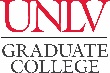 PLAN OF STUDY - Part II: Electrical Engineering RequirementsDUAL DEGREE: MASTER OF SCIENCE – ELECTRICAL ENGINEERING & MASTER OF SCIENCE – MATHEMATICAL SCIENCES - Standard Track 2020-21CatalogCOURSE REQUIREMENTSCore Courses - 9 CreditsComplete a minimum of three credits in at least three of the following areas listed in the Catalog (see link above). Students in the comprehensive exam track must take all courses at the 700-level.Core Courses - 9 CreditsComplete a minimum of three credits in at least three of the following areas listed in the Catalog (see link above). Students in the comprehensive exam track must take all courses at the 700-level.Core Courses - 9 CreditsComplete a minimum of three credits in at least three of the following areas listed in the Catalog (see link above). Students in the comprehensive exam track must take all courses at the 700-level.Core Courses - 9 CreditsComplete a minimum of three credits in at least three of the following areas listed in the Catalog (see link above). Students in the comprehensive exam track must take all courses at the 700-level.Core Courses - 9 CreditsComplete a minimum of three credits in at least three of the following areas listed in the Catalog (see link above). Students in the comprehensive exam track must take all courses at the 700-level.Core Courses - 9 CreditsComplete a minimum of three credits in at least three of the following areas listed in the Catalog (see link above). Students in the comprehensive exam track must take all courses at the 700-level.Core Courses - 9 CreditsComplete a minimum of three credits in at least three of the following areas listed in the Catalog (see link above). Students in the comprehensive exam track must take all courses at the 700-level.Core Courses - 9 CreditsComplete a minimum of three credits in at least three of the following areas listed in the Catalog (see link above). Students in the comprehensive exam track must take all courses at the 700-level.COURSE(Prefix & #)CREDITSGRADE (if completed)TERM(Taken/anticipated)SUBSTITUTION/TRANSFER (if applicable)SUBSTITUTION/TRANSFER (if applicable)SUBSTITUTION/TRANSFER (if applicable)SUBSTITUTION/TRANSFER (if applicable)COURSE(Prefix & #)CREDITSGRADE (if completed)TERM(Taken/anticipated)COURSECREDITSGRADEINSTITUTIONAdditional Core Courses - 9-12 CreditsComplete 9-12 credits of additional core courses from the core courses in any of the areas listed in the Catalog (see link above). Students in the comprehensive exam track must take all courses at the 700-level.Additional Core Courses - 9-12 CreditsComplete 9-12 credits of additional core courses from the core courses in any of the areas listed in the Catalog (see link above). Students in the comprehensive exam track must take all courses at the 700-level.Additional Core Courses - 9-12 CreditsComplete 9-12 credits of additional core courses from the core courses in any of the areas listed in the Catalog (see link above). Students in the comprehensive exam track must take all courses at the 700-level.Additional Core Courses - 9-12 CreditsComplete 9-12 credits of additional core courses from the core courses in any of the areas listed in the Catalog (see link above). Students in the comprehensive exam track must take all courses at the 700-level.Additional Core Courses - 9-12 CreditsComplete 9-12 credits of additional core courses from the core courses in any of the areas listed in the Catalog (see link above). Students in the comprehensive exam track must take all courses at the 700-level.Additional Core Courses - 9-12 CreditsComplete 9-12 credits of additional core courses from the core courses in any of the areas listed in the Catalog (see link above). Students in the comprehensive exam track must take all courses at the 700-level.Additional Core Courses - 9-12 CreditsComplete 9-12 credits of additional core courses from the core courses in any of the areas listed in the Catalog (see link above). Students in the comprehensive exam track must take all courses at the 700-level.Additional Core Courses - 9-12 CreditsComplete 9-12 credits of additional core courses from the core courses in any of the areas listed in the Catalog (see link above). Students in the comprehensive exam track must take all courses at the 700-level.COURSE(Prefix & #)CREDITSGRADE (if completed)TERM(Taken/anticipated)SUBSTITUTION/TRANSFER (if applicable)SUBSTITUTION/TRANSFER (if applicable)SUBSTITUTION/TRANSFER (if applicable)SUBSTITUTION/TRANSFER (if applicable)COURSE(Prefix & #)CREDITSGRADE (if completed)TERM(Taken/anticipated)COURSECREDITSGRADEINSTITUTIONElective Courses - 6-9 CreditsComplete a minimum of six to nine credits of 600- or 700-level MAT, PHY, AST, CEE, CEM, ECG, EGG, CS, ME, or other advisor-approved courses. Students completing the comprehensive exam option must complete a minimum of nine credits of electives, and students completing the thesis option must complete a minimum of six credits of electives.Elective Courses - 6-9 CreditsComplete a minimum of six to nine credits of 600- or 700-level MAT, PHY, AST, CEE, CEM, ECG, EGG, CS, ME, or other advisor-approved courses. Students completing the comprehensive exam option must complete a minimum of nine credits of electives, and students completing the thesis option must complete a minimum of six credits of electives.Elective Courses - 6-9 CreditsComplete a minimum of six to nine credits of 600- or 700-level MAT, PHY, AST, CEE, CEM, ECG, EGG, CS, ME, or other advisor-approved courses. Students completing the comprehensive exam option must complete a minimum of nine credits of electives, and students completing the thesis option must complete a minimum of six credits of electives.Elective Courses - 6-9 CreditsComplete a minimum of six to nine credits of 600- or 700-level MAT, PHY, AST, CEE, CEM, ECG, EGG, CS, ME, or other advisor-approved courses. Students completing the comprehensive exam option must complete a minimum of nine credits of electives, and students completing the thesis option must complete a minimum of six credits of electives.Elective Courses - 6-9 CreditsComplete a minimum of six to nine credits of 600- or 700-level MAT, PHY, AST, CEE, CEM, ECG, EGG, CS, ME, or other advisor-approved courses. Students completing the comprehensive exam option must complete a minimum of nine credits of electives, and students completing the thesis option must complete a minimum of six credits of electives.Elective Courses - 6-9 CreditsComplete a minimum of six to nine credits of 600- or 700-level MAT, PHY, AST, CEE, CEM, ECG, EGG, CS, ME, or other advisor-approved courses. Students completing the comprehensive exam option must complete a minimum of nine credits of electives, and students completing the thesis option must complete a minimum of six credits of electives.Elective Courses - 6-9 CreditsComplete a minimum of six to nine credits of 600- or 700-level MAT, PHY, AST, CEE, CEM, ECG, EGG, CS, ME, or other advisor-approved courses. Students completing the comprehensive exam option must complete a minimum of nine credits of electives, and students completing the thesis option must complete a minimum of six credits of electives.Elective Courses - 6-9 CreditsComplete a minimum of six to nine credits of 600- or 700-level MAT, PHY, AST, CEE, CEM, ECG, EGG, CS, ME, or other advisor-approved courses. Students completing the comprehensive exam option must complete a minimum of nine credits of electives, and students completing the thesis option must complete a minimum of six credits of electives.COURSE(Prefix & #)CREDITSGRADE (if completed)TERM(Taken/anticipated)SUBSTITUTION/TRANSFER (if applicable)SUBSTITUTION/TRANSFER (if applicable)SUBSTITUTION/TRANSFER (if applicable)SUBSTITUTION/TRANSFER (if applicable)COURSE(Prefix & #)CREDITSGRADE (if completed)TERM(Taken/anticipated)COURSECREDITSGRADEINSTITUTIONThesis - 6 Credits (Optional)Two courses can be double counted between Electrical Engineering M.S.E and Mathematical Sciences M.S. degrees.Thesis - 6 Credits (Optional)Two courses can be double counted between Electrical Engineering M.S.E and Mathematical Sciences M.S. degrees.Thesis - 6 Credits (Optional)Two courses can be double counted between Electrical Engineering M.S.E and Mathematical Sciences M.S. degrees.Thesis - 6 Credits (Optional)Two courses can be double counted between Electrical Engineering M.S.E and Mathematical Sciences M.S. degrees.Thesis - 6 Credits (Optional)Two courses can be double counted between Electrical Engineering M.S.E and Mathematical Sciences M.S. degrees.Thesis - 6 Credits (Optional)Two courses can be double counted between Electrical Engineering M.S.E and Mathematical Sciences M.S. degrees.Thesis - 6 Credits (Optional)Two courses can be double counted between Electrical Engineering M.S.E and Mathematical Sciences M.S. degrees.Thesis - 6 Credits (Optional)Two courses can be double counted between Electrical Engineering M.S.E and Mathematical Sciences M.S. degrees.COURSE(Prefix & #)CREDITSGRADE (if completed)TERM(Taken/anticipated)SUBSTITUTION/TRANSFER (if applicable)SUBSTITUTION/TRANSFER (if applicable)SUBSTITUTION/TRANSFER (if applicable)SUBSTITUTION/TRANSFER (if applicable)COURSE(Prefix & #)CREDITSGRADE (if completed)TERM(Taken/anticipated)COURSECREDITSGRADEINSTITUTIONECG 797TOTAL CREDITS* Minimum credits required for graduation = 30 for the Electrical Engineering M.S.E.GRADUATION POLICIESA minimum of 50 percent of the degree program must be 700-level courses excluding thesis, dissertation, or professional/scholarly paper. Individual departments may require more than the Graduate College minimum.Courses used to fulfill requirements for one degree may not be used toward another degree. A candidate for an advanced degree or graduate certificate must have a minimum Graduate Program Grade Point Average of 3.00 to be eligible to graduate or receive the certificate.Refer to the Thesis and Dissertation Format and Submission Guidelines webpage for a breakdown of requirements.Refer to the Graduate Catalog for all Academic, Transfer Credit, and program-related policies and requirements.